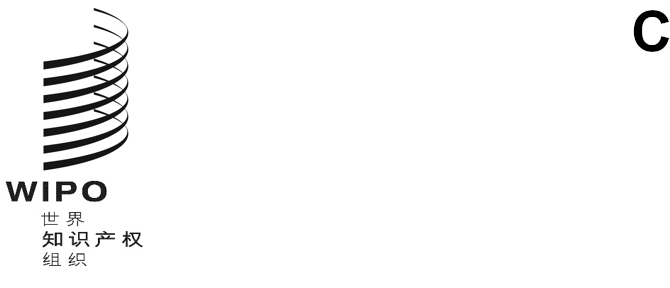 MM/LD/WG/18/1原文：英文日期：2020年10月12日商标国际注册马德里体系法律发展工作组第十八届会议
2020年10月12日至16日，日内瓦议　程经工作组通过会议开幕选举主席和两名副主席通过议程见本文件。《商标国际注册马德里协定有关议定书实施细则》拟议修正案见文件MM/LD/WG/18/2 Rev.。新表现形式见文件MM/LD/WG/18/3。部分代替见文件MM/LD/WG/18/4。逐步将阿拉伯文、中文和俄文引入马德里体系所涉成本问题和技术可行性研究见文件MM/LD/WG/18/5和MM/LD/WG/18/5 Corr.。主席总结会议闭幕[文件完]